Safe Kids Dayat The Community Center1010 Maple Ave.Sat. April 19 10:00 am – 12:00 amGAMES  HOT DOGS  MEET THE MAYOR 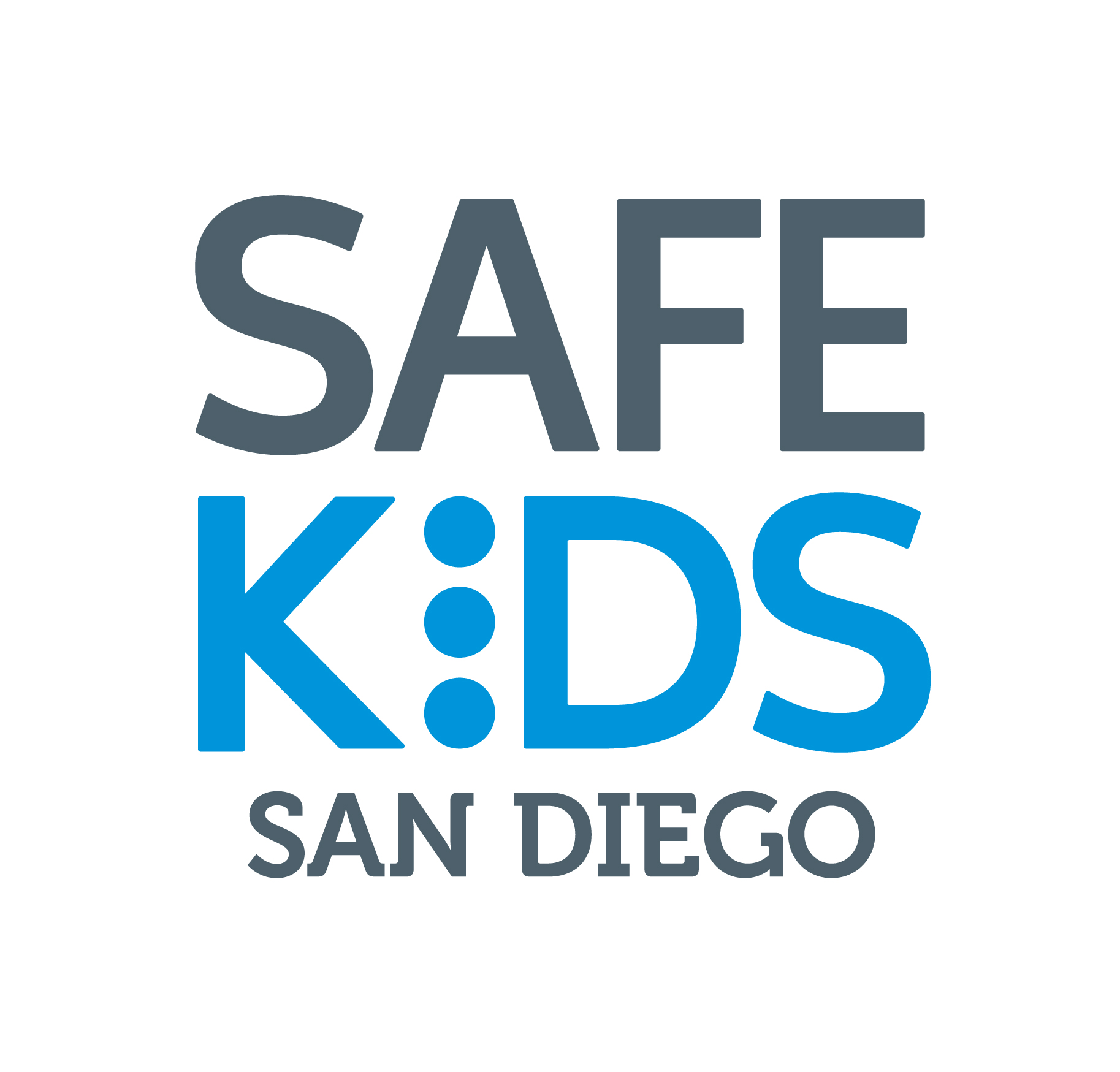 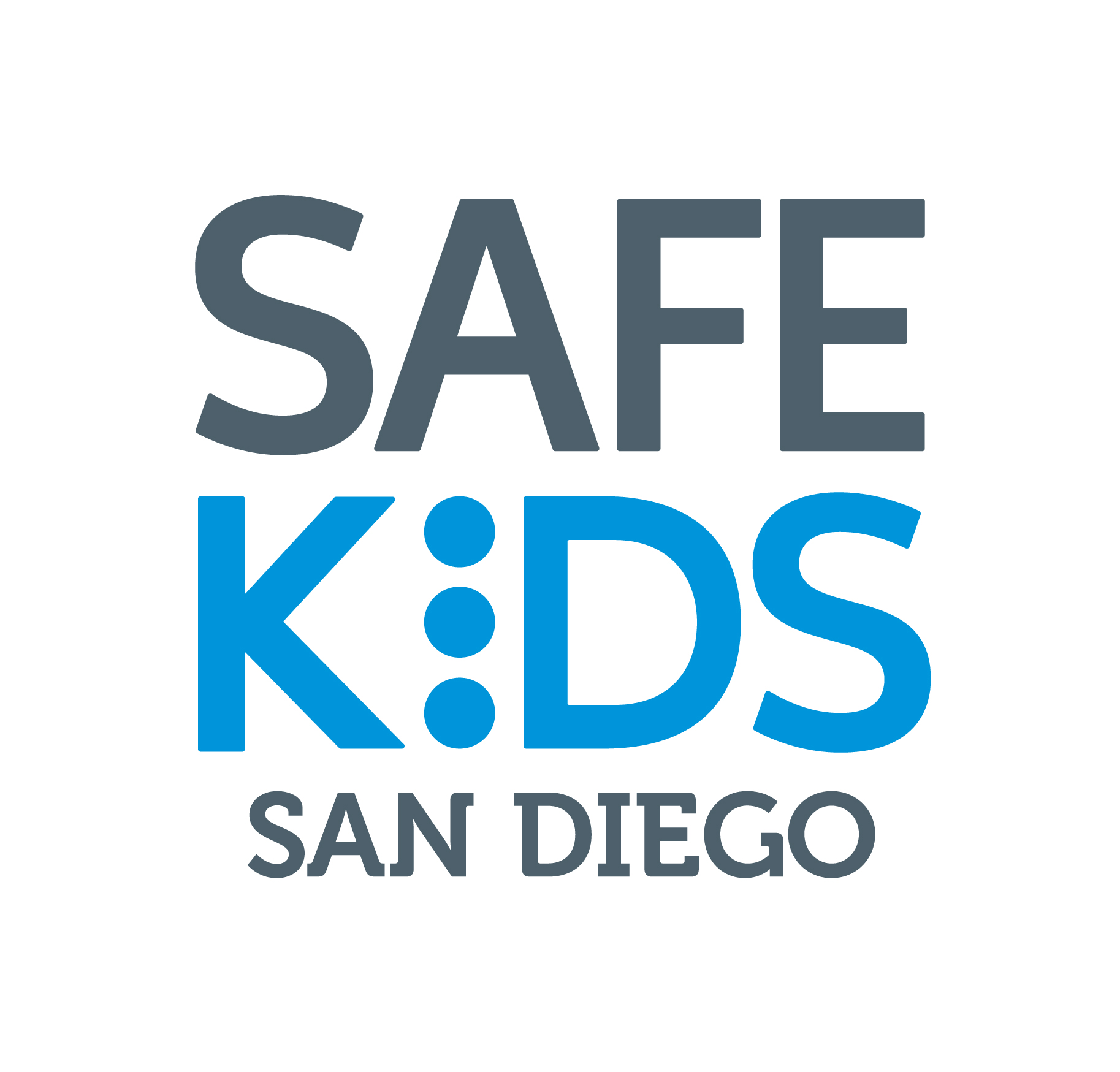 